CURRICULUM VITAE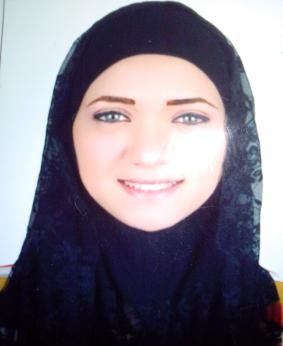 Personal informationFirst Name: SOUMAYABirth Date: 18/12/1985Nationality: Tunisian Marital status: Married E-mail   soumaya.322165@2freemail.com Education2010: LICENCE FONDAMENTALE COMPUTING MANAGEMENT(Ecole supérieur de commerce Tunisie(ESC))Work experience1- Accounting (1month from 01\08\06 till 31\08\06 in (UBCI) in Tunisia as an assistant accountant.2 _ ACCOUNTING (3 months from 01/06/07TO 31/08/07 in (EGMS) in Tunisia as an assistant accountant (training)).-    The recovery of unpaid.-    The processing of customer and supplier invoices.-    Development of official documents.-    Analysis and decision support.-    Processing of payroll.3_Customer Service Manager (2 years from 01/01/2008 TO 31/01/2010 in (EGMS) inTunisia)-    Receiving complains and trying to solve it.-    Follow up with the suppliers.-    Trying to satisfy the costumers.-    Contacting the costumers and inform them about the investigation results.-    Check to ensure that appropriate changes were made to resolve costumers ’problems.4_LOGICIEL MANIPULATION  AND CREAT INTERFACE AND IDEAS FOR NEW PROJECTS (3 months from 01/02/2010 TO 30/04/2010 in 3S “STANDARD SHARING SOFTWARARE” in the department of the web service in Tunisia (training)).-project for finishing study.5_ secretary in lavajet company Al Ain from 20/03/2011 till 14\03\2013:-  Transferring phone calls.-  Distributing memos & letters.- Entering data on Laserfich (logical).- Scanning, printing, copying & faxing.- Filing documents.- Translating English letter to Arabic.- Preparing letters.6- Executive secretary in Al Ain International Center in Al Ain from19\02\2014 until31/01/2015:- Read and analyze incoming memos, submissions, and reports in order to determine  their significance and plan their distribution.- Open, sort, and distribute incoming correspondence, including faxes and email.- File and retrieve corporate documents, records, and reports.- Greet visitors and determine whether they should be given access to specific  individuals.- Prepare responses to correspondence containing routine inquiries.- Perform general office duties such as ordering supplies, maintaining, and  performing basic bookkeeping work.7- Receptionist in Cocoon Health & Beauty Center in Al Ain from11/05/2016 till06\07\2016:- Transferring phone calls.- Distributing memos & letters.- Scanning, printing, copying & faxing.- Filing documents.- Translating English letter to Arabic.- Preparing letters.8- Receptionist/Secretary in Bright Smile Medical Center in Al Ain from 28/07/2016 till07\09\2016:- Transferring phone calls.- Distributing memos & letters.- Scanning, printing, copying & faxing.- Filing documents.- Translating English letter to Arabic.- Preparing letters.9- GM' Secretary in Al Ain Co-operative Society in Al Ain from 04/12/2016 tillDate:- Read and analyze incoming memos, submissions, and reports in order to determine  their significance and plan their distribution.- Open, sort, and distribute incoming correspondence, including faxes and email.- File and retrieve corporate documents, records, and reports.- Greet visitors and determine whether they should be given access to specific  individuals.- Prepare responses to correspondence containing routine inquiries.- Perform general office duties such as ordering supplies, maintaining, and  performing basic bookkeeping work.Personal skillExcellent negotiation skills.Interacted & deal with people from various cultures. Ability to work under stress & meet deadlines. Demonstrated ability to organize & plan work schedule. Driving license UAEComputer SkillsWord, Excel, Power Point, Internet Windows XP/Vista, MS-DOS, Visual Basic, Java, C++, C, PHP, SQL, AssemblerUML, MERISE, HTML, Dreamweaver.LanguagesSupplementary Information:Leisure and interests: - Reading.- Listening to different kind of music.-Traveling.- Meeting new peoples and discovering new cultures.WritingWritingWritingSpeakingSpeakingSpeakingGoodMediumLowGoodMediumLowArabicxxFrenchxxEnglishxxItalianxx